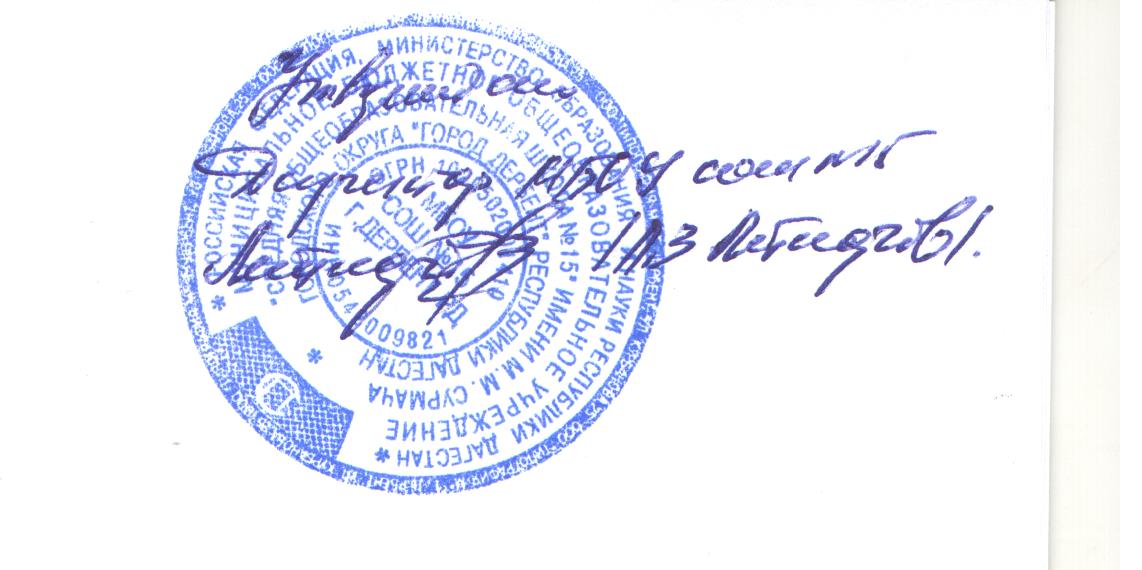 Положение о распределении  стимулирующей части фонда оплаты  труда работников школы Общие положения1.1 Положение об установлении стимулирующих выплат педагогам школы (далее – Положение) разработано в соответствии с Трудовым кодексом Российской Федерации, постановлениями Правительства Пермского края от 05  марта . №43-п «О реализации комплексного проекта модернизации образования», приказа Министерства образования Пермского края  от 11 июня . №  СЭД-26-01-04-51 "О распределении стимулирующей части фонда оплаты труда" и на основании решения Земского Собрания Карагайского муниципального района № 6\49  от 28 августа 2009 года «Об утверждении Положения «Об отраслевой системе оплаты труда работников общеобразовательных учреждений Карагайского муниципального района Пермского края»1.2.Целью данного Положения является повышение материальной заинтересованности педагогов школы в достижении высоких результатов труда и его качества. II. Порядок распределения стимулирующей части2.1.Стимулирующие выплаты осуществляются в пределах стимулирующей части фонда оплаты труда учреждения.2.2. Размер стимулирующих выплат работникам образовательного учреждения, период действия этих выплат и список сотрудников, получающих эти выплаты закрепляется приказом руководителя образовательного учреждения по согласованию с Управляющим советом и профсоюзным комитетом.2.3. Стимулирующие выплаты для педагогических работников основываются на результатах их деятельности. Критерии оценки результативности труда обновляются ежегодно и отражают приоритеты системы образования. 2.4. Параметры оценки деятельности педагогических работников приведены в таблице «Качественные показатели результативности труда педагогических работников». В таблице указано максимальное рекомендуемое количество баллов, начисляемое по каждому параметру. Начисление отрицательных баллов не предусматривается.2.5. Оценка педагогических работников по показателям результативности труда осуществляется на основании аналитических материалов, подготовленных заместителями директора школы,  с периодичностью один раз в полгода и согласовывается с Управляющим советом и профсоюзным комитетом.2.6. Стимулирующие выплаты могут носить единовременный характер или устанавливаться на определенный период, но не более одного учебного года.2.7. Педагогический работник, имеющий дисциплинарное взыскание, вынесенное в установленном порядке и не снятое в отчетном периоде, лишается стимулирующих выплат на период, следующий за отчетным.III. Порядок определения размера стимулирующих выплат3.1. В сентябре месяце текущего  года производится подсчет баллов за предыдущий учебный год по максимально возможному количеству критериев и показателей для каждого педагога общеобразовательного учреждения. 3.2. Размер стимулирующей части ФОТ школы, запланированный на период с сентября по декабрь текущего  года  включительно, делится на общее количество баллов. В результате получается  денежный вес (в рублях) каждого балла. 3.3. Этот показатель (денежный вес) умножается на сумму баллов каждого педагога. В результате получается размер стимулирующих выплат каждому работнику за период с сентября по декабрь включительно. Выплачивать их необходимо равными долями ежемесячно с сентября по декабрь.3.4. С сентября по декабрь   ведется мониторинг профессиональной деятельности каждого педагога  как самим педагогом, так и заместителями директора школы по УР ВР по утвержденным критериям и показателям. 3.5. В январе  подсчитывается сумма баллов, полученных каждым педагогом общеобразовательного учреждения по результатам работы за первое полугодие. . 3.6. Размер стимулирующей части ФОТ, запланированный на период с января по август  включительно, делится на общее количество полученных баллов, определяя денежный вес одного балла для каждого педагога. 3.7. Производится подсчет стимулирующей части ФОТ каждого работника, умножив денежное выражение одного балла на сумму баллов каждого работника. Полученный размер стимулирующей части ФОТ выплачивается равными долями с января по август.3.8. Отпуск оплачивается исходя из средней заработной платы, в которой учтены стимулирующие выплаты. Период после отпуска до начала учебных занятий также оплачивается исходя из средней заработной платы, в которой учтены стимулирующие выплаты.3.9. С января по август  ведется мониторинг профессиональной деятельности каждого педагога по утвержденным критериям и показателям за 2 полугодие. . 3.10. К сентябрю следующего учебного года производится подсчет баллов за январь – август предыдущего  года по максимально возможному количеству критериев и показателей для каждого педагога общеобразовательного учреждения. Результаты подсчета баллов ложатся в основу распределения стимулирующей части ФОТ на следующий год. Далее по тексту пункта 3.2. IV. Порядок изменения 
доплат и надбавок стимулирующего характера4.1. Управляющий совет школы принимает решение об эффективности работы педагога на основании аналитических материалов.4.2. Заместители директора школы и члены Управляющего Совета и профсоюзного комитета имеют право внести предложения по изменению количества баллов в течение учебного года в следующих случаях:при проведении педагогом важных и срочных работ, которые направлены на повышение эффективности работы школы;при переводе педагога на другое место работы;при выявлении существенных недостатков в деятельности педагога:- нарушение закона РФ «Об образовании», других нормативных документов Российской Федерации, Пермского края и Карагайского  муниципального района, регламентирующих организацию деятельности образовательных учреждений;- нарушение Устава образовательного учреждения;- нарушение внутреннего трудового распорядка;- нарушение должностной инструкции;- нарушение коллективного трудового договора;	- невыполнение или некачественное исполнение приказов и распоряжений директора;- обоснованные жалобы со стороны участников образовательного процесса.III. Показатели и критериирасчета стимулирующих выплат педагогических работников3.1 Определение итогового коэффициента стимулирующих выплат производится с учетом общего количества набранных баллов по группам качественных показателей результативности труда педагогических работников.Данная группа показателей представляет собой оценку основных параметров, определяющих степень реализации профессиональных задач педагогического работника:-профессиональная компетентность;-качество преподавательской деятельности;-качество воспитательной деятельности;Качественные показатели результативности труда педагогических работников:Все педагогические работники заполняют Бланк –распределение (приложение 1) 1 раз в полугодие (в сентябре и январе). Администрация  согласно приложению два и аналитических материалов заместителей директора школы проставляет и согласовывает общее количество баллов по каждому педагогу. Директор издает приказ о распределении стимулирующей части фонда оплаты трудаIV. Показатели и критериирасчета стимулирующих выплат вспомогательного и обслуживающего персонала школы  4.1. При расчете заработной платы вспомогательного и обслуживающего персонала устанавливается следующий перечень её составных частей:- должностной оклад;- компенсационные выплаты, гарантированные ТК РФ;- стимулирующие выплаты ( надбавки, премии ).4.2. К компенсационным выплатам относятся следующие надбавки, гарантированные ТК РФ:4.2.1. Данные выплаты и их размер устанавливаются приказом директора на начало учебного года. Размер выплат зависит от сложности и напряженности выполняемой работы. 4.2.2.  Ежемесячно администрацией школы могут устанавливаться  единовременные стимулирующие доплаты и надбавки вспомогательному и обслуживающему персоналу за качественное выполнение работ, не входящих в круг прямых обязанностей работника, за расширение его сферы деятельности. Общий ежемесячный размер этих доплат не должен превышать  10 % от стимулирующей части ФОТ.4.3.  Устанавливаются следующие критерии оценки для установления стимулирующих выплат вспомогательному персоналу школы и педагогическому персоналу детского сада (психолог, логопед, социальный педагог, библиотекарь, воспитатель детского сада, младший воспитатель детского сада):Все  работники, отнесенные к вспомогательному персоналу, заполняют Бланк –распределение (приложение 3) 1 раз в полугодие (в сентябре и январе). Администрация  согласно приложения и аналитических материалов заместителей директора школы проставляет и согласовывает общее количество баллов по каждому работнику. Директор издает приказ о распределении стимулирующей части фонда оплаты труда для данной категории работников. 4.4. Снятие компенсационных  и стимулирующих выплат и доплат  осуществляется по следующим причинам:- окончание срока действия  доплаты;- окончание срока выполнения работы (за расширение сферы деятельности);- снижение качества выполнения работы, за которую определены доплаты;- длительное отсутствие работника по болезни , в связи с чем не могли быть выполнены дополнительные работы;- нарушение трудовой дисциплины (опоздания, отсутствие на работе без уважительной причины, невыполнение должностных обязанностей и приказов руководителя школы).Снятие компенсационных  и стимулирующих выплат и доплат  осуществляется по инициативе и по приказу  директора по согласованию с ПК. Параметры/частота оценкиКритерииНормаОценкаПрофессиональная компетентность педагогаПрофессиональная компетентность педагогаПрофессиональная компетентность педагогаПрофессиональная компетентность педагога1. Участие педагога в профессиональных конкурсах, в т.ч. «Учитель года», грантах /2 квартал/- Участие в конкурсе.- Результативность.Участие в конкурсе0-62. Участие в проектах /2 квартал/- Участие в проектах.- Результативность.Участие в конкурсе0-53. Владение ИКТ./2,4 квартал/Освоение, использования ИКТ в учебном процессе,результативность и целесообразность 0-44. Разработка и использование информационных медиаресурсов./2,4 квартал/Создание презентаций, различных медиаобъектов и дидактических материалов к урокам,  трансляция опыта использования ИКТ.Норма устанавливается образовательным учреждением0-55.Разработка дидактических материалов. /2,4 квартал/Создание дидактических материаловНорма устанавливается образовательным учреждением0-56. Методический потенциал педагога/2,4 квартал/- Использование различных методик и форм организации учебного процесса;- Трансляция опыта, проведение открытых уроков.Количество показанных открытых уроков 0-5Качество преподавательской деятельности педагогаКачество преподавательской деятельности педагогаКачество преподавательской деятельности педагогаКачество преподавательской деятельности педагога1. Результативность участия учеников в олимпиадах и конкурсах (предметники)/4 квартал/Количество учеников, занявших призовые места или ставших лауреатамиНаличие учеников в районном туре0-92. Качество обучения в начальной школе (результаты краевой диагностики)Средний балл выпускника начальной школы по результатам краевой диагностики.Средний балл (сб) по муниципальному образованию.0-93. Результаты экзаменов  после 9 класса  (мат., рус.яз.) /2 квартал/Средний балл выпускника средней и старшей школы.Средний балл (сб) по муниципальному образованию0-94. Результаты экзаменов  после 9 класса (остальные предметы)/2 квартал/Количество выбравших предмет.Количество справившихся с заданием.Средний балл (сб) по муниципальному образованию0-95. Результаты освоения учащимися образовательных программ по предметам не входящим в перечень предметов внешней экспертизы./2,4 квартал/Количество справившихся с заданиями.Средний балл (сб) по муниципальному образованию0-9Качество воспитательной деятельности педагогаКачество воспитательной деятельности педагогаКачество воспитательной деятельности педагогаКачество воспитательной деятельности педагога1. Организация внеклассной работы с привлечением родителей./2,4 квартал/0-32.Количество часов, пропущенных учащимися без уважительной причины (для классного руководителя)./2,4 квартал/Количество часов, пропущенных без уважительной причины.0 часов.0-33. Участие детей в детских общественных объединениях, спортивных секциях, кружках, факультативах (для классных руководителей)/2,4 квартал/Количество детей в процентном соотношении к общему количеству детей в классе100%0-34. Отсутствие правонарушений детей (для классных руководителей)/2,4 квартал/Количество правонарушений.Количество детей, состоящих на учете в ОППН (вновь поставленных).Отсутствие.0-35. Безопасность детей/2,3,4 квартал/1. Наличие в полном объеме необходимой документации по вопросам безопасности, проведение требуемых мероприятий по безопасности;2. Отсутствие фактов травматизма детей и взрослых в классе, смертельных случаев;3. Отсутствие фактов возгорания в классе.100%0 фактов0 фактов0-3Общественная деятельность педагога Общественная деятельность педагога Общественная деятельность педагога Общественная деятельность педагога Активное участие педагога в общественной жизни школы, профсоюзной организации, в подготовке и проведении мероприятий для деревни, района и т.д. Активное участие педагога в общественной жизни школы, профсоюзной организации, в подготовке и проведении мероприятий для деревни, района и т.д. Активное участие педагога в общественной жизни школы, профсоюзной организации, в подготовке и проведении мероприятий для деревни, района и т.д. Активное участие педагога в общественной жизни школы, профсоюзной организации, в подготовке и проведении мероприятий для деревни, района и т.д. Качество работы с регламентной документациейКачество работы с регламентной документациейКачество работы с регламентной документациейКачество работы с регламентной документацией1. Ведение школьной документации (классный журнал, тематическое планирование, план воспитательной работы, портфолио учителя и др.)/2,4 квартал/Полнота, своевременность и правильность заполнения документации Отсутствие замечаний0-4Наименование должностиВид доплат Размер доплат Сторож За работу в ночное времяЗ5 %Кочегар За работу в ночное время35 %Кочегар За вредные условия труда12 %Уборщик служебных помещений,За вредные условия труда 5 %Повар За вредные условия труда5 %Завхоз, водительЗа ненормированный рабочий деньДо 20 %Завхоз, водитель, кочегар, секретарь, бухгалтер,  За расширение сферы деятельностиДо 20 %Помощник воспитателя д\садаЗа вредные условия труда5 %Водитель автобуса Разрывной характер трудаДо 30 %Все должности вспомогательного и обслуживающего персоналаДоплата до МРОТ  Доплата до 4200-00 рублейНаименование критерия Количество баллов 1Наличие категории, разряда, классность Высшая – 5, Первая – 4, вторая -3, разряд - 1До 5 2Использование ИКТ и ПК  в работе До 53 Участие в оформлении и благоустройстве школыДо 5 4Участие и результативность участия  в профессиональных конкурсах различного уровня:Уровень школыУровень района Уровень края и Всероссийский уровень1355Организация деятельности по какому-либо направлению деятельности школы (экология, здоровьесбережение, работа с родителями,  КПМО, деятельность инспектора по охране прав детей,  сайтостроение,  и т.д. ) До 106Руководство ТО, спортивной секцией, заведование кабинетом37Создание и реализация с детьми социально-значимых проектов по уровням:Уровень школыУровень района Уровень края и Всероссийский уровень1238Размещение информации на сайте школыДо 3 9Профессиональная этика (заполняет комиссия)До 510Активность участия в общественной жизни ШколыСелаРайона 35711Высокий уровень выполнения должностных обязанностей, отсутствие дисциплинарных взысканий и административных наказаний. (заполняет комиссия)512Выполнение дето-дней (для воспитателей д\сада) До 60 %До 80 %Выше 80 %135